Reservation Form for Accommodation in the Recommended Hotel – Howard Johnson Leonora Plaza Shanghai Pudong2021 Pujiang Innovation Forum is set to be held in Shanghai from May 28 to June 1, 2021. For the convenient trip of the participating representatives, the Forum Center offers accommodation reservation in the recommended hotel:Hotel name: Howard Johnson Leonora Plaza ShanghaiAddress: No. 99 Jinxin Road, Pudong New District, ShanghaiCorporate rate: Superior Room (1 Queen Bed/ 2 Single Beds): ¥500/night, including breakfast for two people** The corporate rate only applies to reservation before May 26, 2021, and reservation after this time shall be subject to the market price. **Reservation Form for AccommodationReservation process: please completely fill in the reservation form, and then directly email it to the hotel (reservations.plazaleonora@hojochina.com or jojo.wang@leonora-hojo.com) for reservation (Tel/Fax: 021-80117888). After receiving your reservation form, the hotel will send you a confirmation.Contact information: 18516195957; contact person: Wang YujiaoExpense settlement: Please check in at the reception desk of the hotel with this form after the reservation is confirmed (Please check in before 18:00 on the day; contact the hotel in advance if late check-in is expected). Please settle the accommodation fee with the hotel on your own.Introduction to the hotel:Howard Johnson Leonora Plaza Shanghai is located at Jinxin Road, the center of Jinqiao Export Processing Zone, Pudong New District, which can be reached with only 100 meters’ walk to the right of Exit 2, Taierzhuang Road Station of Metro Line 9. It is surrounded by a variety of restaurants, and boasts a favorable geographic location with easy access to Pudong International Airport, Shanghai Disneyland, Lujiazui Financial Center, People's Square and Xintiandi.The hotel is decorated in bright and elegant colors, elaborately presenting the modern and elegant style of Howard Johnson Leonora. It is equipped with a coffee house with a modern and stylish open kitchen, a stylish art gallery lobby bar, an executive lounge especially for VIP guests on the Executive Floor, and a professional one-stop conference team, to provide you with a good service experience in your travel.Traffic environment of the hotel: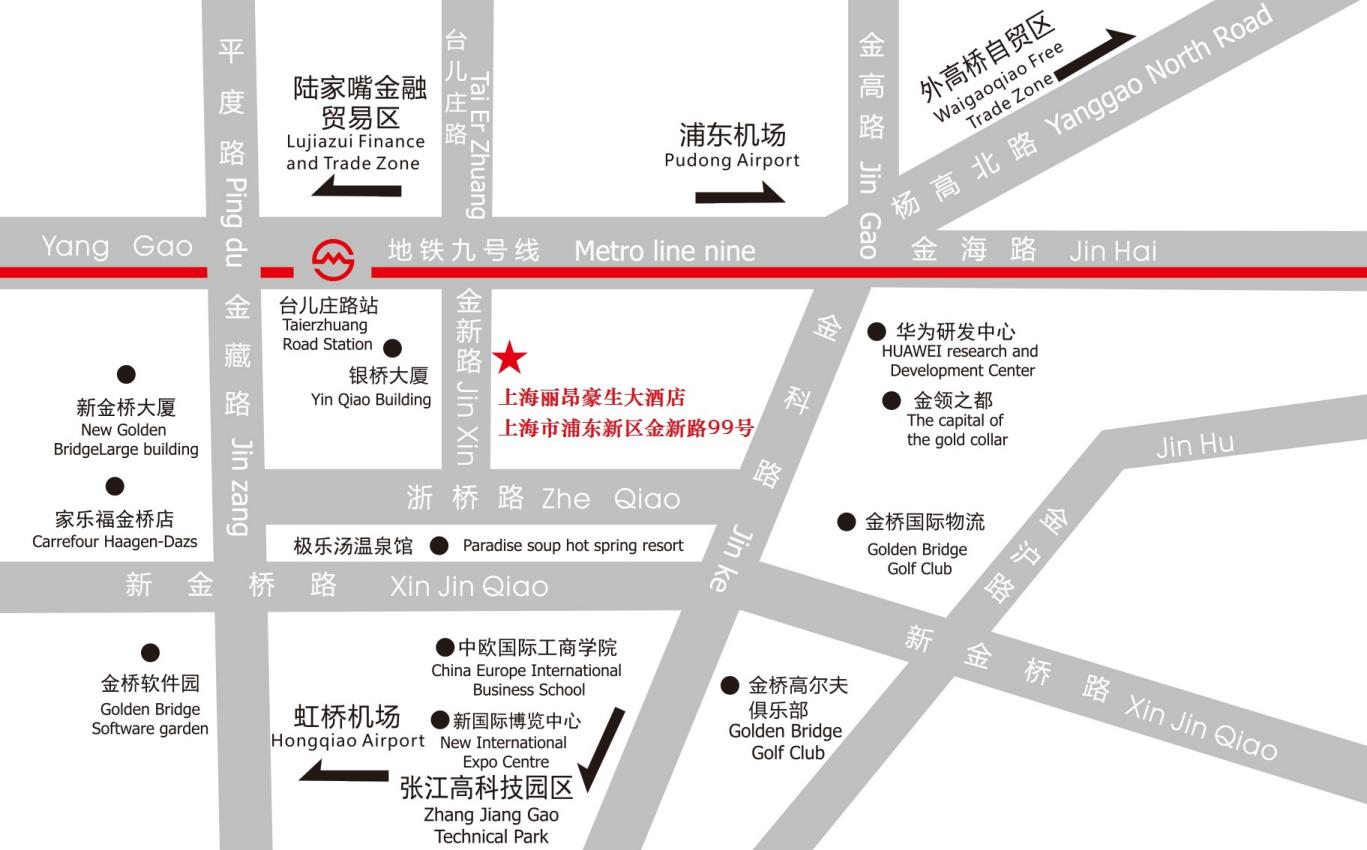 Guest nameQuantity for  room reservation1 Queen Bed Superior Room (¥500/night), including breakfast for two peopleRoom quantity:1 Queen Bed Superior Room (¥500/night), including breakfast for two peopleRoom quantity:2 Single Beds Superior Room (¥500/night), including breakfast for two peopleRoom quantity:2 Single Beds Superior Room (¥500/night), including breakfast for two peopleRoom quantity:Check-in dateCheck-out dateBookerUnit nameTelephone numberFaxCell phone numberEmailCredit card information of the bookerNameValidity periodCredit card information of the bookerCard numberCard typeCredit card information of the bookerNotesPlease offer the number, type (e.g. Unionpay, VISA, etc.), validity period and cardholder of the credit card used by the booker for reservation guarantee (for the first night). In the event of cancellation at least one day in advance, reservation can be canceled free of charge; in the event of cancellation on the day, the room rate for one day shall be deducted from the card.Please offer the number, type (e.g. Unionpay, VISA, etc.), validity period and cardholder of the credit card used by the booker for reservation guarantee (for the first night). In the event of cancellation at least one day in advance, reservation can be canceled free of charge; in the event of cancellation on the day, the room rate for one day shall be deducted from the card.Please offer the number, type (e.g. Unionpay, VISA, etc.), validity period and cardholder of the credit card used by the booker for reservation guarantee (for the first night). In the event of cancellation at least one day in advance, reservation can be canceled free of charge; in the event of cancellation on the day, the room rate for one day shall be deducted from the card.Place of departureName/locationDistance to the hotel (km)Means of travelling to the hotelAirportShanghai Hongqiao International Airport46 kmAbout 50 minutes by taxi at around CNY 130AirportShanghai Pudong International Airport40 kmAbout 45 minutes by taxi at around CNY 110Railway stationShanghai South Railway Station31 kmAbout 40 minutes by taxi at around CNY 100Downtown ShanghaiPeople’s Square14 kmAbout 30 minutes by taxi at around CNY 50Railway stationShanghai Railway Station25 kmAbout 40 minutes by taxi at around CNY 70